STAFFAAAAccess All Areas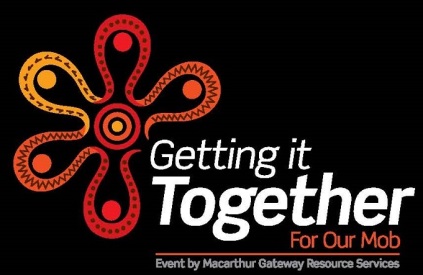 STAFFAAAAccess All AreasSTAFFAAAAccess All AreasSTAFFAAAAccess All AreasSTAFFAAAAccess All AreasSTAFFAAAAccess All AreasSTAFFAAAAccess All AreasSTAFFAAAAccess All AreasSTAFFAAAAccess All AreasSTAFFAAAAccess All AreasSTAFFAAAAccess All AreasSTAFFAAAAccess All AreasSTAFFAAAAccess All AreasSTAFFAAAAccess All AreasSTAFFAAAAccess All AreasSTAFFAAAAccess All AreasSTAFFAAAAccess All AreasSTAFFAAAAccess All AreasSTAFFAAAAccess All AreasFIRST AIDAccess All Areas FIRST AIDAccess All Areas Marshal Duty AreaMarshal Duty AreaFIRST AIDAccess All Areas FIRST AIDAccess All Areas Marshal Duty AreaMarshal Duty AreaMarshal Duty AreaMarshal Duty AreaMarshal Duty AreaMarshal Duty AreaMarshal Duty AreaMarshal Duty AreaMarshal Duty AreaMarshal Duty AreaMarshal Duty AreaMarshal Duty AreaMarshal Duty AreaMarshal Duty AreaBackstagePass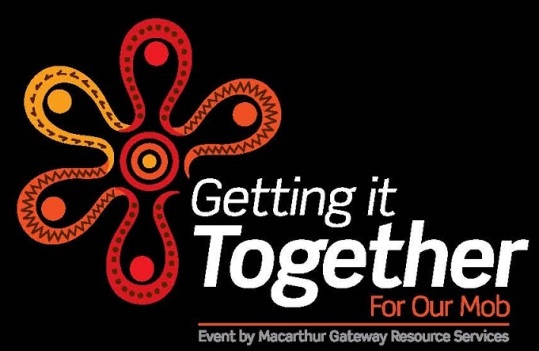 BackstagePassBackstagePassBackstagePassBackstagePassBackstagePassBackstagePassBackstagePassBackstagePassBackstagePassBackstagePassBackstagePassBackstagePassBackstagePassBackstagePassBackstagePassBackstagePassBackstagePassBackstagePassBackstagePassBackstagePassBackstagePassBackstagePassBackstagePassBackstagePassBackstagePassBackstagePassBackstagePassBackstagePassBackstagePassBackstagePassBackstagePassBackstagePassBackstagePassBackstagePassBackstagePassBackstagePassBackstagePass